III PREMIOS TEATRO ANDALUZ 2015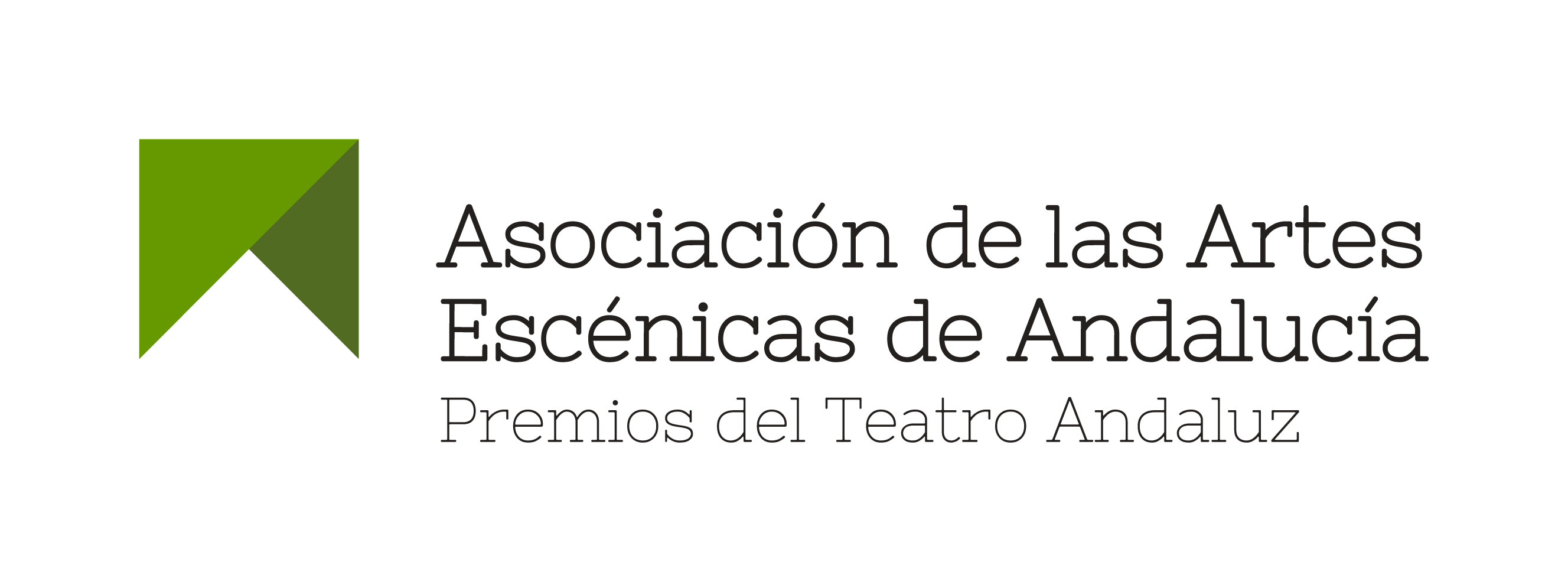 OTROS DATOS QUE SE QUIERAN APORTAR:NOTA IMPORTANTE:En atención a lo establecido en las bases, esta solicitud tendrá validez si viene acompañada con los materiales que se solicitan para optar a cada categoría.CONTACTO PREMIOS TEATRO ANDALUZ 2015:
premiosteatroandaluz@gmail.comPREMIO/S AL QUE OPTA:NOMBRE CANDIDATO/A:TÍTULO DE LA OBRA:COMPAÑÍA / PRODUCTORA / INSTITUCIÓN :PERSONA DE CONTACTO:PERSONA DE CONTACTO:TLF. DE CONTACTO (fijo, recomendado): TLF. MÓVIL:CORREO ELECTRÓNICO:CORREO ELECTRÓNICO:DIRECCIÓN POSTAL:DIRECCIÓN POSTAL: